	MFA 600
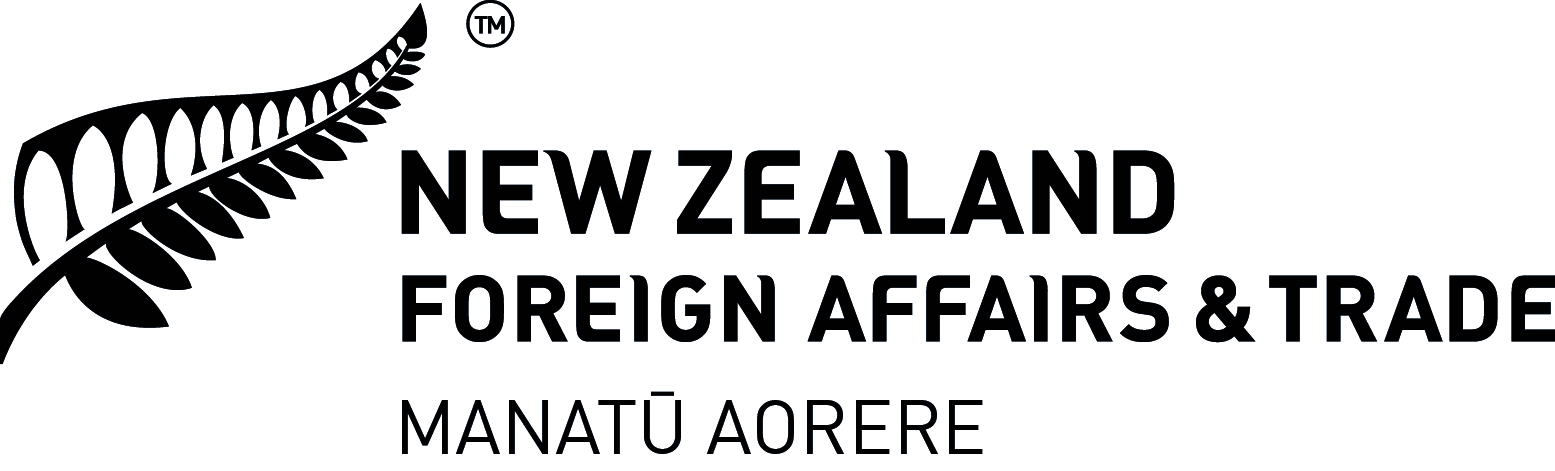 NOTIFICATION OF ARRIVAL OF STAFF MEMBERThis form must be completed for each staff member and sent to the Ministry of Foreign Affairs and Trade, Protocol Division, within 10 days of arrival in New Zealand1.    FULL NAME OF MISSION/POST: ……………………………………………………………………….2.	NAME:	Surname:  ................................................................................................………….		First Name/s: ..........................................................................................................3.	DATE OF ARRIVAL IN : …........./…........../..................    (day/month/year)4.	DATE OF BIRTH: ........../.........../...............  (day/month/year)	Sex:  Male/Female  (Circle)5.	STATUS: .......................................................................................................................[ie, either Diplomatic/Consular/Administrative and Technical Staff/Service Staff]	Diplomatic Designation: ……........................................................................................……..	[if applicable, eg Ambassador/First Secretary/Consul]6.	PASSPORT TYPE:..............................................      Passport No:……………………………      [Diplomatic/Official/Service]	Passport Expiry Date:........................................................7.	CONTACT / ADDRESS DETAILS:	Office email : ……………………………………………………..…………………………………….	Office telephone no. …………………………………	Direct dial no.: ……………………………..	RESIDENTIAL ADDRESS: [If not known when completing this form please advise Protocol 	Division as soon as possible. Any change of address must be notified to Protocol Division.]       Number/Street/Road:  .....................................................................................................       Suburb: ........................................................   City:  ........................................................       Home Telephone:  …..........................      Cell phone No:  …..........................................8.	NAMES OF ALL ACCOMPANYING FAMILY MEMBERS:	[A separate MFA 601 form for each dependent family member must also be submitted.]i)	.....................................................................................................................................ii)	.....................................................................................................................................(iii)	.....................................................................................................................................(iv)	.....................................................................................................................................(v)	.....................................................................................................................................9.	 NAME OF STAFF MEMBER THIS OFFICER IS REPLACING: 	...........................................................................................................................................10.	DOCUMENTS ATTACHED: 		Passport OR scan of passport biodata page and scan of visa			2 recent passport size photos OR scan photo and send to protocol@mfat.govt.nzMFA 601 form/s for each dependent family member 				Mission/Post Seal:  ...................................................................Date:  ..........................................................................................For MFAT Use Only:Identity Card No: .......................................       Expiry Date:  ……….……….…………………...Visa Type:  .................................................      Expiry Date:  ……….………………………..…..Statistics Entered:  ...................................................